Goresbrook School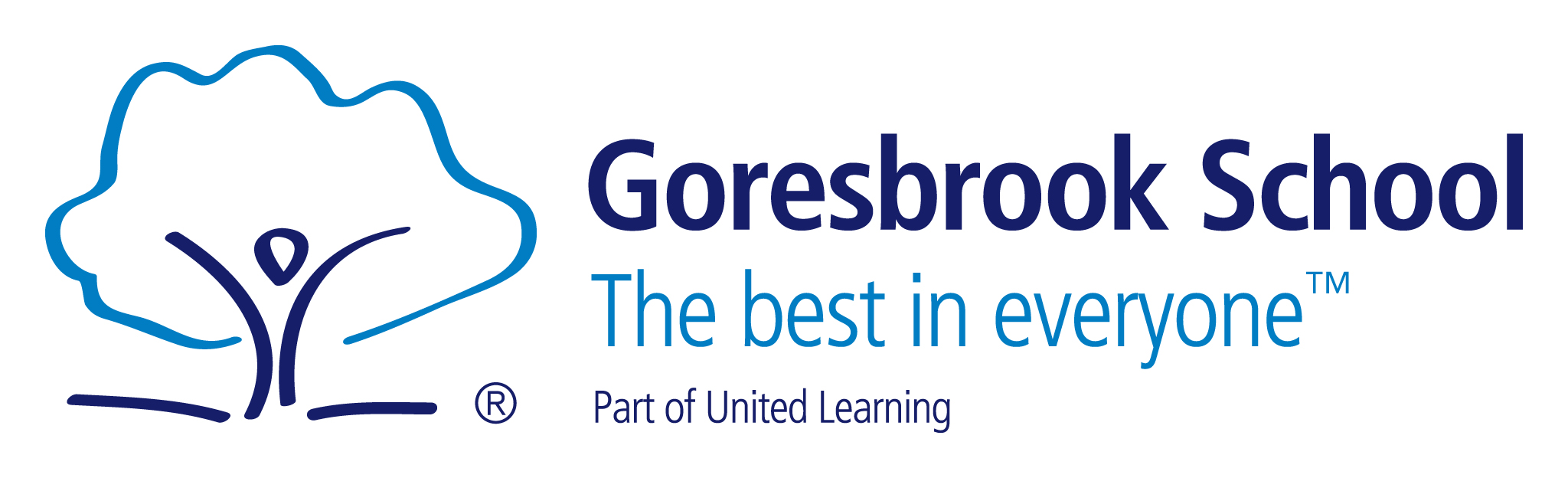 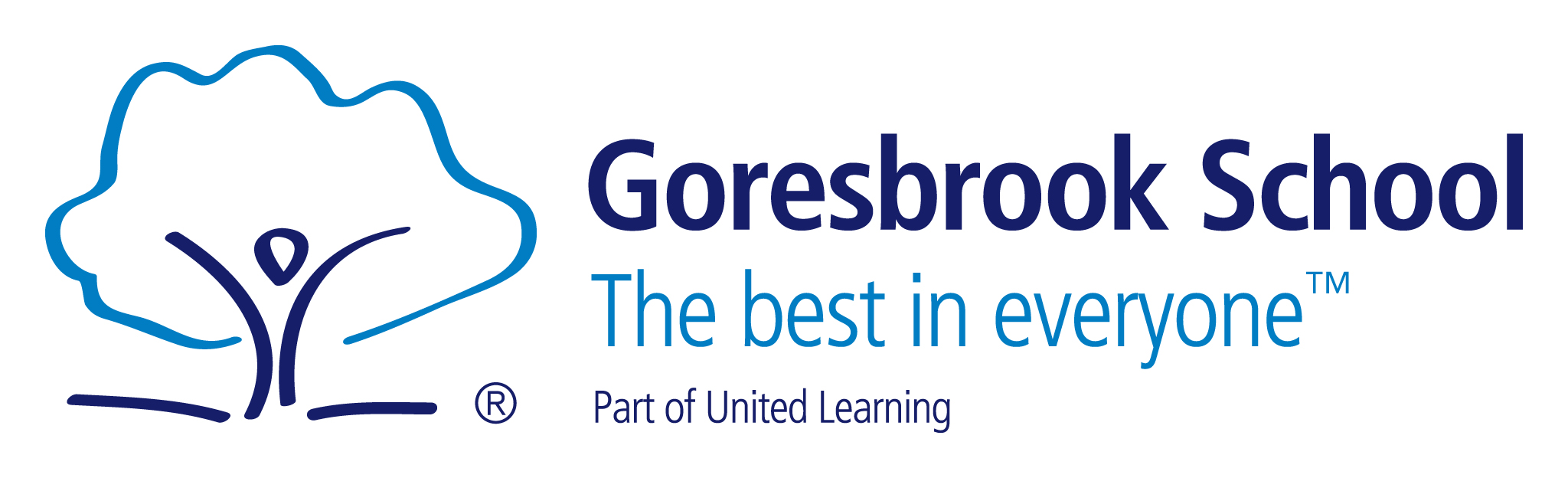 Job DescriptionPost:                         Head of YearResponsible to:       SLTRole PurposeTo deliver the highest standards in pastoral support for all students in the year group, in order for individuals to flourish.This role will be undertaken in conjunction with the post-holders’ main responsibilities within the school.Main duties and responsibilities OverallTo be a highly visible presence at all times around the school and to manage student behaviour in a positive, persistent and relentless mannerTo be an exceptional role model to young people To be unfailingly positive about all students in the year group, and act as their advocate in relevant situationsTo be available for students and staff to consult about the year group Pastoral SupportTo know key information about every student and their family, and to use this to support students to make exceptional progress To ensure that all students in the year group receive high standards of care at all times and that their emotional and social development is appropriately supported  To work with the Subject Leaders and SLT to raise standards of achievement and attainment in the year group by ensuring that all students make outstanding progress across the curriculum  To carefully track attendance and punctuality, reward and sanctions and attainment data and ensure interventions and timely and effectiveTo work with the SENDCO and Subject Leaders to ensure that students have appropriate personalised provision and intervention to meet their needsTo proactively role model interactions ensuring that these are productive and positiveTo work with the Attendance and Welfare team to ensure the year group meets its targets for attendance and punctualityTo work with external agencies and organisations to ensure that any barriers to learning for individuals are overcomeBehaviour and attitudes to learningTo ensure the highest standards of behaviour at all times, through effective use of sanctions and recognitions according to the Behaviour for Learning policyTo manage the day-to-day running of all aspects of the Behaviour for Learning Policy (e.g. Navigation station, re-routing, planner tracking, Milestone assemblies, Mountain guides).To pro-actively review behaviour and attitudes to learning across the year group, and implement strategies for improvement as appropriateTo always be inquisitive and proactive in following up any issues involving students in the year group and to take ownership of any issues and ensure that all necessary actions are followed up To coach other members of staff at Goresbrook to improve practise in relation to behaviour and attitudes including inducting new members of staffTo monitor, evaluate and review the consistent application of the behaviour system and routines for learning. To positively advocate the behaviour for learning policy at all times and promote and reinforce routines that maximise learning timeOtherTo manage a team of coaches and to ensure consistency of practice and high standards across Morning Meetings and coaching time To contribute to assemblies and Morning Meetings, with excellent content that reinforces Goresbrook values and celebrates successTo maintain consistent and effective systems for tracking and monitoring student behaviour, attendance and progress which are efficient and communicated well to othersTo establish good and frequent dialogue with other members of staff concerning the behaviour and progress of students in the year group and ensure staff confidence that any concerns are dealt with promptly To ensure duty rotas allow appropriate supervision and support for students at break and lunch, and before and after schoolTo communicate effectively with parents, staff and students To carry out any additional duties and responsibilities as directed by SLT.Person SpecificationPost:                         Head of YearResponsible to:       SLTESSENTIALDESIRABLEQUALIFICATIONSA good Honours DegreeQualified Teachers Status Relevant up to date experience teaching in UK schools Prepared themselves for the post through appropriate professional developmentSKILLS & EXPERIENCEAn outstanding teacherProven track record of outstanding teaching and learningHave a relentless focus on high standardsWork on their own initiative and be part of a teamSee tasks, plans and ideas through to completionThink strategically but have an ‘eye for detail’Undertake complex, problem solving tasks such as data analysisCommunicate effectively in a wide variety of forms to a range of audiencesExcellent role model for oral and written communicationTotal support and alignment with the strategic vision for the schoolSkills that bring out the best in others of all levels of experienceTo have a relentless focus on driving up standards and lead by example at all timesCan assimilate information quickly, and ability to work at paceProven track record of outstanding middle leadershipExperience in coaching for improvementExperience in leading and inspiring othersExperience of using emotional intelligence to manage change effectivelyATTITUDESValue the education of every student as equally importantBe committed to equal opportunitiesBelieve in students’ entitlement to a broad, balanced and meaningful educationBe committed to high quality in all aspects of their workHave a collaborative approach to partnership workingHave an understanding of school systems, timetabling, data tracking for students, development, planning and implementationThe desire for personal improvement and skills to act on feedbackRecognise that it is the responsibility of leadership to provide active support and challenge to colleaguesQUALITIESA highly professional approach to their workThe ability to thrive in a ‘no excuses’ cultureGreat energy, enthusiasm and hopeA real drive to make things happenA passionate desire to make a differenceGood sense of humour.